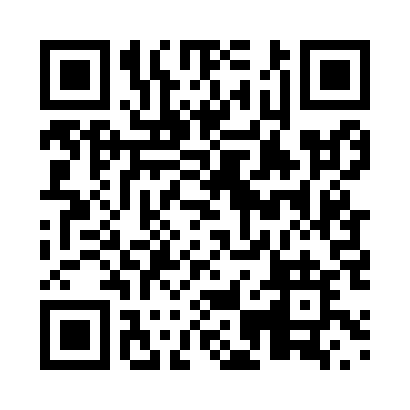 Prayer times for Reids Room, Newfoundland and Labrador, CanadaMon 1 Jul 2024 - Wed 31 Jul 2024High Latitude Method: Angle Based RulePrayer Calculation Method: Islamic Society of North AmericaAsar Calculation Method: HanafiPrayer times provided by https://www.salahtimes.comDateDayFajrSunriseDhuhrAsrMaghribIsha1Mon3:105:111:086:369:0511:072Tue3:105:121:086:369:0511:073Wed3:105:121:096:359:0511:074Thu3:115:131:096:359:0411:065Fri3:115:141:096:359:0411:066Sat3:125:151:096:359:0311:067Sun3:125:151:096:359:0311:068Mon3:135:161:096:359:0211:069Tue3:135:171:106:349:0211:0610Wed3:145:181:106:349:0111:0511Thu3:145:191:106:349:0011:0512Fri3:165:201:106:349:0011:0313Sat3:185:211:106:338:5911:0214Sun3:195:221:106:338:5811:0015Mon3:215:231:106:328:5710:5816Tue3:235:241:106:328:5710:5717Wed3:255:251:116:328:5610:5518Thu3:275:261:116:318:5510:5319Fri3:295:271:116:308:5410:5220Sat3:315:281:116:308:5310:5021Sun3:335:291:116:298:5210:4822Mon3:345:301:116:298:5110:4623Tue3:365:321:116:288:4910:4424Wed3:385:331:116:278:4810:4225Thu3:405:341:116:278:4710:4026Fri3:425:351:116:268:4610:3827Sat3:445:361:116:258:4510:3628Sun3:465:381:116:258:4310:3429Mon3:485:391:116:248:4210:3230Tue3:505:401:116:238:4110:3031Wed3:525:411:116:228:3910:28